Reason for Freezin’ Rally“Part Deux”North Texas Airstream Community (NTAC)Hillsboro, TexasJanuary 14 – 16, 2022Friday, January 14	Arrival and Setup5:30 PM Come meet in the Rally Room for heavy hors d’oeuvres, socializing and games.  Please bring your own beverage and an appetizer to share.  Visit afterwards or break out a game or two!Saturday, January 157:30-9:00 AM Bring your favorite breakfast item to share or cook in the Rally Room kitchen.9:00-5:30 PM Hang around and visit or for those wanting an outing here are some near attractions: Backyard Silversmiths (www.backyardsilversmiths.comA wonderful jewelry shop, offering unique, handcrafted silver jewelry; located 15 minutes south of Hillsboro, right on I35.Weather permitting, they have an observation area to view silversmithing in action.Czech Stop (http://www.czechstop.net/) This popular stop right along I 35 (on the west side) in West, Texas has some of the best sausages and kolaches around, plus a store full of cool stuff.Homestead HeritageAn Agrarian and craft-based community about 30 minutes south of Hillsboro (www.homesteadheritage.com). The craft village includes pottery, blacksmithing, woodworking and fiber crafts, a grist mill, and a cheese cave.  There is also a café, General Store, Quilt Store, and food market.   Magnolia Market/Silos (www.magnolia.com) Founded by Johanna and Chip Gaines, of Fixer Upper fame.Some of the best cupcakes you have ever had, and a number of food trucks/trailers, with a sitting and strolling area, if the weather is nice.  5:30 PM Chili Show Down & Potluck supperHosted by David Brandon and Scott Graham; rules to follow.Prize awarded:  Best overallEverybody is a judge for this one!!Sign up with Reservation hosts if you want to compete!Those not competing, please bring salads, cornbread, cheese, onion, Fritos, or other Chili Fixin’s!Games in the Rally Room after dinner.Sunday, January 167:30-9:00 AM Shared Breakfast in the Rally Room.Departure at your leisure……or stay another night.Rally rate is $25 (subject to any annual rate changes) per night and includes full hook-ups.  Cash or Check only (made out to NTAC).  Give payment to Vickie or Anna upon arrival.For Reservations:  	HOTC Members please call Vickie Graham at 210.347.8759 or email grahamvickiec@gmail.comNTxAC Members please call Anna Brandon at 214-460-0420 or email dbtextilesoffice@icloud.com	Back for a look at how those NTAC folks live!  Please join us for a “Joint Rally” with the North Texas Airstream Club (NTxAC) at the North Texas Airstream Community (NTAC)!Back for a look at how those NTAC folks live!  Please join us for a “Joint Rally” with the North Texas Airstream Club (NTxAC) at the North Texas Airstream Community (NTAC)!Back for a look at how those NTAC folks live!  Please join us for a “Joint Rally” with the North Texas Airstream Club (NTxAC) at the North Texas Airstream Community (NTAC)!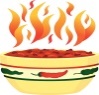 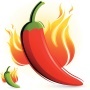 Cooks and Chili aficionados!! Bring on your game for an old-fashioned Chili Showdown! 